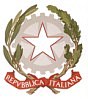 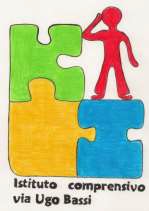 ISTITUTO SCOLASTICO COMPRENSIVO “VIA UGO BASSI”Via U. Bassi n° 30 - 62012 CIVITANOVA MARCHE -Tel. 0733 772163- Fax 0733 778446mcic83600n@istruzione.it    MCIC83600N@PEC.ISTRUZIONE.IT   www.iscviaugobassi.gov.itCod. fiscale: 93068500433  Cod. Meccanografico MCIC83600NVERBALE  COLLEGIO DOCENTI N. 8 - SCUOLA DELL’INFANZIAIn data 11 giugno 2014, alle ore 16,30, presso i locali della scuola Primaria “A. Garibaldi”, si sono riuniti il Dirigente Scolastico, dott.ssa Antonella Marcatili e gli insegnanti della scuola dell’Infanzia per discutere il seguente punto all’ordine del giorno:- Casa dei BambiniSi allega foglio di presenze. Presiede il Dirigente Scolastico.Apre la seduta l’insegnante Rosetti spiegando che il presente Collegio ha accettato, in passato l’introduzione del metodo Montessori all’interno della scuola dell’infanzia offrendo all’utenza un ampliamento dell’offerta formativa. Si determina tuttavia, allo stato attuale, la richiesta di strutturare per la Casa dei Bambini, un ciclo di sole 3 sezioni evitando la perdita di posti nella scuola ad indirizzo comune che si è registrata in questi ultimi anni con la conseguente difficoltà nell’organizzazione e gestione delle classi. A tal riguardo l’insegnante Petrolati ribadisce l’importanza di individuare nella situazione del docente “perdente posto” anche gli aspetti umani ed emotivi che comunque fanno parte, come quello professionale, della persona.L’insegnante Angeletti pone l’attenzione sulla situazione attuale del plesso “Via Ciro Menotti” confrontando i numeri degli iscritti con quelli di altri ISC di Civitanova Marche. Si evidenzia che a parità di iscrizioni l’ISC “Via U. Bassi” ha subito  la perdita di posti anche negli anni passati con conseguenti problematicità nella gestione del servizio.  Dietro l’affermazione del Dirigente Scolastico di evitare atteggiamenti di litigiosità all’interno dei plessi, l’insegnante Maranesi spiega che le motivazioni che hanno portato le insegnanti della scuola dell’infanzia ad indirizzo comune a richiedere tale collegio e sopra riportate, sono state ampliamente illustrate ai colleghi della Casa dei Bambini durante l’incontro di programmazione tenutosi in data 06 maggio. Si ribadisce inoltre la positività dei rapporti professionali oltre che umani con le insegnanti della Casa dei Bambini e lo scambio di materiali che avviene tra i due ordini di scuola.L’insegnante Strappato propone di mettere un limite nella formazione delle sezioni nella scuola dell’infanzia ad indirizzo comune. L’insegnante Prioretti propone di effettuare nell’ISC una politica dell’equilibrio spiegando l’importanza di fornire alle famiglie un messaggio di equità nel garantire un’offerta formativa che comprenda la scuola ad indirizzo comune e quella ad indirizzo montessoriano.Sentite le posizioni di tutti i presenti, dopo ampia discussione, il Collegio delibera all’unanimità di porre all’attenzione del Consiglio di Istituto quale organo di indirizzo politico della scuola, le seguenti due posizioni:Non mettere limiti alla formazione delle sezioni poiché è l’utenza che ne determina il numero.Predisporre un equilibrio tra il numero di sezioni della scuola ad indirizzo comune e quella ad indirizzo montessoriano.Il Dirigente Scolastico, nel ribadire la propria inclinazione verso la seconda posizione, precisa l’importanza di rispettare la richiesta dell’utenza legata ad un servizio orario nella scuola dell’infanzia di 40 ore settimanali e di considerare anche i limiti logistici derivanti dallo spazio a disposizione.Si precisa inoltre l’importanza di evitare di coinvolgere le famiglie in questioni riguardanti la gestione scolastica interna. Per quanto riguarda la sistemazione delle aule, prevista per il giorno 30 giugno 2014 , il Dirigente Scolastico indica la possibilità di svolgere tale compito nei giorni precedenti e che comunque verranno date informazioni più dettagliate al riguardo all’insegnante RSU.Si precisa poi per i plessi di “Via dei Mille” e “Viale Vittorio Veneto” la possibilità di svolgere l’incontro con i genitori dei nuovi iscritti prima del 24 giugno, mentre per il plesso di “Via Ciro Menotti si ritiene opportuno attendere una eventuale restituzione del posto in organico di fatto, precisando che le ore di tale incontro verranno conteggiate nelle attività funzionali del mese di settembre 2014.Alle ore 18,45 la seduta si è sciolta.Civitanova Marche 15 giugno 2014  Il segretario 	Il Dirigente ScolasticoGiovanna Maranesi	dott.ssa Antonella Marcatili